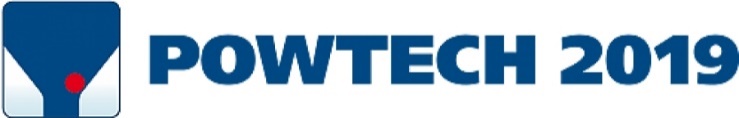 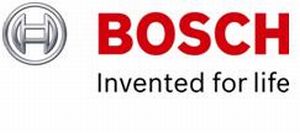 Hall 03 Stand 165• Continuous manufacturing machine for mixing and granulation - the “Xelum R&D”Per ulteriori informazioni: http://www.boschpackaging.com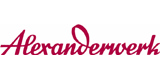 Hall 01 Stand 415• Compactor WP 120 with isolator• Modular Unit Rotor Fine Granulator RFG 150 DA• Grater Shredder PGS 1654 A with drive unit SKM/NR on trolleyPer ulteriori informazioni: http://www.alexanderwerk.com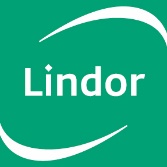 Hall 04 Stand 456• L10 lab mixer• Capsule Vacuum dryer-coaterPer ulteriori informazioni: http://lindor.nl